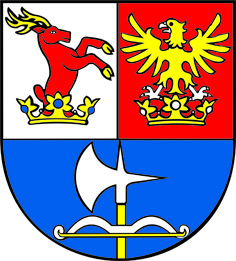 Oznámenie výsledku vybavenia petície  PE/2023/2 Vybavovateľ petície: Trenčiansky samosprávny kraj Názov petície: Petícia za zvýšenie bezpečnosti občanov na určenom úseku Hanzlíkovskej ulice v TrenčíneText: Podpísaní občania žiadajú, aby boli na úseku Hanzlíkovskej ulice v Trenčíne na ceste pre motorové vozidlá:osadené spomaľovacie pruhy, osadené dopravné značenia obmedzujúce rýchlosť na 30km/h (dopravná značka č. 253 – Najvyššia dovolená rýchlosť v zmysle Prílohy č. 3 k Vyhláške č. 30/2020 Z. z. v znení neskorších predpisov),umiestnené stacionárne zariadenia pre monitorovanie rýchlosti prichádzajúcich vozidiel v oboch smeroch so zaznamenávaním priestupkov voči povolenej rýchlosti na základe objektívnej zodpovednosti. Je kvórová: Nie Počet osôb podporujúcich petíciu: 123Počet hárkov: 12Dátum doručenia: 05.06.2023Dátum vybavenia: 12.07.2023 Spôsob vybavenia: Prešetrená – neopodstatnená – vybavená.Zdôvodnenie vybavenia: Trenčianskemu samosprávnemu kraju (ďalej len „TSK“) bolo dňa 05.06.2023 doručené Vaše podanie označené ako „Petícia za zvýšenie bezpečnosti občanov na určenom úseku Hanzlíkovskej ulice v Trenčíne“, ktorým ste predložili petičné hárky „Petícia za zvýšenie bezpečnosti občanov na určenom úseku Hanzlíkovskej ulice v Trenčíne“. Petícia bola zaevidovaná v centrálnej evidencii petícií TSK pod č. PE/2023/2. Podľa § 3 ods. 3 zákona č. 85/1990 Zb. o petičnom práve v znení neskorších predpisov (ďalej len „zákon“) v petícii sa určí osoba na zastupovanie v styku s orgánom verejnej moci, ktorá dovŕšila 18 rokov veku (ďalej len „zástupca“). Podľa § 4a ods. 5 zákona musí byť na každom podpisovom hárku uvedené meno, priezvisko a adresa pobytu zástupcu. Osoba na zastupovanie v styku s orgánom verejnej moci bol určený pán Peter ----------. Súčasťou predloženej dokumentácie bolo 12 petičných hárkov, na ktorých je 123 podpisov občanov – účastníkov petície. Podpísaní občania žiadajú, aby boli na úseku Hanzlíkovskej ulice v Trenčíne na ceste pre motorové vozidlá:osadené spomaľovacie pruhy, osadené dopravné značenia obmedzujúce rýchlosť na 30km/h (dopravná značka č. 253 – Najvyššia dovolená rýchlosť v zmysle Prílohy č. 3 k Vyhláške č. 30/2020 Z. z. v znení neskorších predpisov),umiestnené stacionárne zariadenia pre monitorovanie rýchlosti prichádzajúcich vozidiel v oboch smeroch so zaznamenávaním priestupkov voči povolenej rýchlosti na základe objektívnej zodpovednosti.      	TSK,  ako vlastník ciest II. a III. triedy na území kraja vrátane prejazdných úsekov ciest II. a III. triedy cez obce,  podľa  § 3d ods. 2  zákona č. 135/1961 Zb.  o pozemných komunikáciách (cestný zákon) v znení neskorších predpisov, po preštudovaní žiadosti a dostupných materiálov/podkladov súvisiacich s horeuvedenou petíciou uvádza nasledovné stanovisko: Správaním vodičov motorových vozidiel na  ceste III/1870   (uzlový bod: 3521A22109 - uzlový bod: 3521A57400) ulica Hanzlikovská v zastavanej časti obce Trenčín, dochádza k porušovaniu   pravidiel cestnej premávky uvedených v:Zákon č. 8/2009 Z. z. o cestnej premávke a o zmene a doplnení niektorých zákonov v znení neskorších predpisov,Vyhláška Ministerstva vnútra Slovenskej republiky č. 30/2020 Z. z. o dopravnom značení.      	Úpravu správania vodičov v uvedenej lokalite  rieši výkon kontrolnej činnosti zo  strany Okresného riaditeľstva  PZ ODI  v Trenčíne.      	TSK požiadal o  výkon kontrolnej činnosti v uvedenej lokalite  dňa 08.06.2023 Krajské riaditeľstvo Policajného zboru Krajský dopravný inšpektorát v Trenčíne.Stanovisko a zároveň odpoveď na jednotlivé 3 body žiadosti petície:a) Návrh na osadenie spomaľovacích prahov v uvedenej lokalite  je v rozpore s bodom 7.2   („Spomaľovacie prahy sa nesmú použiť na diaľniciach, rýchlostných cestách, cestách I., II., III. triedy aj v úsekoch ciest v prieťahoch obcí a na miestnych komunikáciách funkčnej triedy A1 až A3, B1, B2“)    technického predpisu TP 023 vydaného Ministerstvom dopravy a výstavby SR, sekciou cestnej dopravy a pozemných komunikácií s účinnosťou od 01.06.2019,b) Odbor dopravy TSK požiadal o poskytnutie súčinnosti v uvedenej veci Okresné riaditeľstvo Policajného zboru Okresný dopravný inšpektorát v Trenčíne (12.06.2023). V odpovedi zástupca OR PZ ODI TN (13.06.2023) uvádza, že  neeviduje v období od 01.01.2022   do 12.06.2023 žiadnu dopravnú nehodu  v uvedenej lokalite, c)  Navrhujeme s uvedenou požiadavkou osloviť Ministerstvo vnútra Slovenskej republiky, Centrum podpory Trenčín, Jilemnického 1, 911 42 Trenčín.Dňa 30.06.2023 sa v priestoroch Úradu TSK uskutočnilo pracovné stretnutie zástupcu účastníkov petície a príslušne zodpovedných pracovníkov Úradu TSK za účelom priebežného vyhodnotenia a odovzdania niektorých informácií vo veci riešenia jednotlivých bodov petície. TSK ako príslušný orgán verejnej moci petíciu prešetril, zistil skutočný stav veci, jeho súlad alebo rozpor s právnymi predpismi, verejným alebo iným spoločným záujmom podľa ustanovení zákona. Petícia bola vyhodnotená ako   n e o p o d s t a t n e n á. Na základe uvedených skutočností považujeme Vašu petíciu za vybavenú. Oznámenie o vybavení petície bolo zástupcovi doručené  13.07.2023.